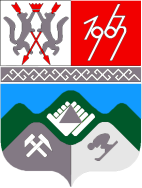 КЕМЕРОВСКАЯ ОБЛАСТЬ
ТАШТАГОЛЬСКИЙ МУНИЦИПАЛЬНЫЙ РАЙОН
АДМИНИСТРАЦИЯ ТАШТАГОЛЬСКОГО МУНИЦИПАЛЬНОГО РАЙОНАПОСТАНОВЛЕНИЕот «10» января  2018г. №  08-пОб утверждении Положения о порядке отчисления из организаций, осуществляющих образовательную деятельность, обучающихся,достигших 15-летнего возраста, и не получивших основного общего образованияВ соответствии с Федеральным Законом от 29.12.2012г. № 273-ФЗ «Об образовании в Российской Федерации», администрация Таштагольского муниципального района постановляет:1. Утвердить прилагаемое Положение о порядке отчисления из организаций, осуществляющих образовательную деятельность, обучающихся, достигших 15-летнего возраста, и не получивших основного общего образования (Приложение №1).2. Пресс-секретарю Главы Таштагольского муниципального района  (Кустовой М.Л.) опубликовать настоящее постановление в газете «Красная Шория» и разместить на сайте администрации в информационно-телекоммуникационной сети «Интернет».3. Контроль за исполнением настоящего постановления возложить на и.о. заместителя Главы Таштагольского муниципального района Л. В. Ларину.4. Настоящее постановление вступает в силу с момента его официального опубликования.                            ГлаваТаштагольского муниципального района                                            В.Н. Макута Приложение № 1 к постановлению администрации Таштагольского муниципального районаот «10» января  2018г. №  08-пПоложениео порядке отчисления из организаций, осуществляющих образовательную деятельность, обучающихся, достигших 15-летнего возраста, и не получивших основного общего образованияОбщие положения1.1. Настоящее Положение разработано в соответствии с Федеральным законом от 29.12.2012г. № 273-ФЗ «Об образовании в Российской Федерации», Федеральным законом от 24.06.1999г. № 120-ФЗ «Об основах системы профилактики безнадзорности и правонарушений несовершеннолетних», приказом Министерства образования и науки РФ от 30.08.2013 № 1015 «Об утверждении Порядка организации и осуществления образовательной деятельности по основным общеобразовательным программам – образовательным программам начального общего, основного общего и среднего общего образования», приказом Министерства образования и науки РФ от 15 марта 2013 г. № 185 «Об утверждении Порядка применения к обучающимся и снятия с обучающихся мер дисциплинарного взыскания».1.2. Настоящее Положение определяет порядок отчисления из организаций, осуществляющих образовательную деятельность, обучающихся, достигших 15-летнего возраста, и не получивших основного общего образования и регулирует возникающие при этом отношения между обучающимся, родителями (законными представителями), организацией, осуществляющей образовательную деятельность, комиссией по делам несовершеннолетних и защите их прав при администрации Таштагольского муниципального района, МКУ «Управление  образования администрации Таштагольского муниципального района.1.3. Участниками правовых отношений при организации процедуры отчисления обучающихся из организаций, осуществляющих образовательную деятельность, являются:- несовершеннолетние, достигшие 15-летнего возраста и не получившие основное общее образование;- родители (законные представители) несовершеннолетних, не получивших основного общего образования;- организации, осуществляющие образовательную деятельность;- комиссия по делам несовершеннолетних и защите их прав при администрации Таштагольского муниципального района;- МКУ «Управление  образования администрации Таштагольского муниципального района».1.4. Задачами настоящего Положения являются:- обеспечение и защита конституционного права детей, в части получения ими общего образования;- создание механизма правовых отношений между участниками процедуры отчисления обучающихся из организаций, осуществляющих образовательную деятельность.Основания для отчисления обучающегося из организации, осуществляющей образовательную деятельностьОснованием для отчисления обучающегося, достигшего 15-летнего возраста из организации, осуществляющей образовательную деятельность, является:- инициатива обучающегося или родителей (законных представителей) несовершеннолетнего обучающегося, в том числе в случае перевода обучающегося для продолжения освоения образовательной программы в другую организацию, осуществляющей образовательную деятельность, или в связи со сменой формы получения образования;- инициатива организации, осуществляющей образовательную деятельность, в случае применения отчисления к обучающемуся, достигшего возраста пятнадцати лет, как меры дисциплинарного взыскания.3. Порядок отчисления обучающегося, достигшего 15-летнего возраста из организации, осуществляющей образовательную деятельность, по инициативе обучающегося или родителей (законных представителей)3.1. Основанием для начала процедуры отчисления обучающегося из организации, осуществляющей образовательную деятельность, является письменное заявление родителей (законных представителей) на имя руководителя организации, осуществляющей образовательную деятельность.3.2. Организация, осуществляющая образовательную деятельность:3.2.1. Рассматривает заявление родителей (законных представителей) об отчислении обучающегося из организации, осуществляющей образовательную деятельность;3.2.2. Представляет в комиссию по делам несовершеннолетних и защите их прав при администрации Таштагольского муниципального района (далее комиссия по делам несовершеннолетних) следующие документы:- копию заявления родителей (законных представителей) об отчислении несовершеннолетнего из организации, осуществляющей образовательную деятельность;- представление на обучающегося;- справку о дальнейшем продолжении учебы или трудоустройстве несовершеннолетнего (при наличии).3.3. Комиссия по делам несовершеннолетних на основании представленных материалов:3.3.1. Рассматривает вопрос о разрешении отчисления обучающегося из организации, осуществляющей образовательную деятельность, достигшего возраста 15 лет до получения им основного общего образования в присутствии обучающегося, его родителей (законных представителей) и представителя организации, осуществляющей образовательную деятельность.3.3.2. Принимает одно из решений:- о согласовании оставления обучающимся, достигшим возраста 15 лет до получения основного общего образования, организации, осуществляющей образовательную деятельность;- о продолжении освоения обучающимся образовательной программы основного общего образования по иной форме обучения;- о продолжении его обучения в другой организации, осуществляющей образовательную деятельность.3.3.3. Выдает представителю организации, осуществляющей образовательную деятельность и родителям (законным представителям несовершеннолетнего) постановление комиссии по делам несовершеннолетних и защите их прав.3.3.4. Совместно с МКУ «Управление  образования администрации Таштагольского муниципального района» (далее управление образования) и родителями (законными представителями) не позднее чем в месячный срок принимает меры по продолжению освоения несовершеннолетним образовательной программы основного общего образования в иной форме обучения и с его согласия по трудоустройству.3.4. Решение об отчислении обучающихся – детей - сирот, детей, оставшихся без попечения родителей, принимается с согласия комиссии по делам несовершеннолетних и органа опеки и попечительства управления образования.4. Порядок отчисления обучающегося, достигшего 15-летнего возраста из организации, осуществляющей образовательную деятельность, по инициативе организации, осуществляющей образовательную деятельность4.1. Отчисление несовершеннолетнего обучающегося, достигшего возраста пятнадцати лет, из организации, осуществляющей образовательную деятельность, как мера дисциплинарного взыскания допускается за неоднократное совершение дисциплинарных проступков.Указанная мера дисциплинарного взыскания применяется, если иные меры дисциплинарного взыскания и меры педагогического воздействия не дали результата и дальнейшее пребывание обучающегося в организации, осуществляющей образовательную деятельность, оказывает отрицательное влияние на других обучающихся, нарушает их права и права работников организации, осуществляющей образовательную деятельность, а также нормальное функционирование организации, осуществляющей образовательную деятельность.4.2. Отчисление несовершеннолетнего обучающегося как мера дисциплинарного взыскания не применяется, если сроки ранее примененных к обучающемуся мер дисциплинарного взыскания истекли и (или) меры дисциплинарного взыскания сняты в установленном порядке.4.3. Решение об отчислении несовершеннолетнего обучающегося, достигшего 15-летнего возраста и не получившего основного общего образования, как мера дисциплинарного взыскания принимается с учетом мнения родителей (законных представителей) и с согласия комиссии по делам несовершеннолетних.4.4. Организация, осуществляющая образовательную деятельность:4.4.1. Рассматривает вопрос об отчислении обучающегося из организации, осуществляющей образовательную деятельность, как меру дисциплинарного взыскания, на заседании педагогического совета в присутствии родителей (законных представителей);4.4.2. Представляет в комиссию по делам несовершеннолетних следующие документы:- выписку решения педсовета об отчислении обучающегося;- копию заявления родителей (законных представителей) о согласии на отчисление несовершеннолетнего из организации, осуществляющей образовательную деятельность;- представление на обучающегося с указанием фактов неоднократных грубых нарушений Устава, и результаты проведенной профилактической работы.4.4.3. Незамедлительно информирует Управление образование об отчислении несовершеннолетнего обучающегося в качестве меры дисциплинарного взыскания;4.4.4. На основании постановления комиссии по делам несовершеннолетних о согласии оставления организации, осуществляющей образовательную деятельность, обучающимся, достигшим возраста 15 лет до получения основного общего образования, издает приказ об отчислении обучающегося, достигшего 15-летнего возраста, и не получившего основного общего образования, копию которого выдает на руки родителям (законным представителям).4.5. Управление образования и родители (законные представители) несовершеннолетнего обучающегося, отчисленного из организации, осуществляющей образовательную деятельность, не позднее чем в месячный срок принимают меры, обеспечивающие получение несовершеннолетним обучающимся общего образования.4.6. Постановление комиссии по делам несовершеннолетних может быть обжаловано в установленном законом порядке.